附件62021年江阴市科技创新专项资金项目申报推荐汇总表推荐部门：（辖区科技、财政部门    盖章）																					日期：注：项目推荐需辖区科技和财政两个部门联合盖章序号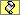 申报单位名称申报项目名称申报项目类别项目技术领域法定代表人项目负责人项目总投资金额申请市级资金金额备注